Dywersyfikacja portfela inwestycyjnego, co trzeba wiedzieć?W czasie niepewnej sytuacji gospodarczej, eksperci od spraw finansów odradzają “stawiania wszystkiego na jedną kartę”, zalecając budowę zdywersyfikowanego portfela inwestycyjnego, który pozwala znacznie ograniczyć ryzyko. Na czym polega taka dywersyfikacja? Jakie są jej zalety i wady?Różne branże, inny horyzont czasuTermin dywersyfikacja wywodzi się z języka łacińskiego od słów diversus - różny oraz facio - robię i oznacza rozszerzenie, a także zróżnicowanie zachowań bądź obszaru działalności np. przedsiębiorstwa. Dywersyfikacja portfela inwestycyjnego polega więc na inwestowaniu kapitału w różne aktywa w ramach odmiennych branż, celem zminimalizowania ryzyka związanego z niepowodzeniem inwestycji. Najtrafniej opisują to znane sentencje “nie stawiaj wszystkiego na jedną kartę” bądź “nie wkładaj wszystkich jajek do jednego koszyka”. Posiadanie spółek z różnych branż jest niezmiernie ważne, gdyż na każdą z nich mają wpływ różne czynniki mikro i makroekonomiczne. Paulina Łata, doradca klienta z poznańskiego oddziału Reliance Polska zwraca również uwagę na to, że w dywersyfikacji portfela istotne jest posiadanie instrumentów zarówno długo, jak i krótkoterminowych: - W celu osiągnięcia najlepszej możliwej płynności finansowej konieczne jest dobieranie instrumentów długo i krótkoterminowych. Głównym celem dywersyfikacji jest maksymalne zmniejszenie ryzyka inwestycyjnego, które możemy osiągnąć, inwestując w kilka odmiennych projektów np. w kilka różnych spółek o innym współczynniku korelacji stóp zwrotu. Budując swój portfel, należy zacząć od analizy potrzeb oraz możliwości finansowych. Pod uwagę należy wziąć takie parametry jak wolne środki finansowe, oczekiwany horyzont czasu, prognozowany zysk oraz próg ryzyka. Rynek finansowy jest obecnie mocno rozbudowany, mamy szereg możliwości inwestycyjnych w aktywa stałe, dobra materialne (grunty, nieruchomości, złoto), jak i aktywna płynne typu papiery wartościowe czy też inwestycje kapitałowe. Właściwa dywersyfikacja zależy w dużej mierze od osobistych celów, preferowanych sektorów inwestycyjnych oraz tolerancji ryzyka - mówi Paulina Łata.Płynność finansowa i nutka ekscytacjiEksperci wskazują, że budowa zdywersyfikowanego portfela niesie ze sobą szereg korzyści: - Główną zaletą dywersyfikacji jest komfort zabezpieczenia swojego majątku, a także nutka ekscytacji, którą dają nam inwestycje z większym potencjałem zysku, niemające określonego limitu - twierdzi Paulina Łata, doradca klienta z poznańskiego oddziału Reliance Polska. - Dodatkowo, budując w odpowiedni sposób portfel inwestycyjny, mamy większą płynność finansową, czyli swobodę korzystania z zainwestowanych środków, która umożliwia nam dalsze powiększanie majątku i nie ogranicza nas w sytuacjach kryzysowych, gdy zmuszeni jesteśmy wykorzystać część kapitału. Jedyna wada, która przychodzi mi na myśl, to trudności mogące pojawić się w zarządzaniu takim portfelem. Dlatego bardzo istotne jest, aby korzystać z wiedzy osób specjalizujących się w tej dziedzinie. Zwróćmy uwagę na to, że oprócz czasu, który trzeba  poświęcić na rzetelną kontrolę aktywów, trzeba też rozsądnie ocenić sytuacje. Doradca przeanalizuje wszystkie skomplikowane zapisy w umowach inwestycyjnych, podpowie nam, kiedy warto wycofać się z danej inwestycji, a kiedy rozpocząć nową, nie tracąc przy tym kontroli, chociażby w kwestii towarzyszących nam emocji - mówi Paulina Łata.Niepewna koncentracja Przeciwieństwem dywersyfikacji portfela jest koncentracja. Skoncentrowany portfel inwestycyjny polega na skupieniu wszystkich środków na aktywach jednej spółki, jest to długoterminowa  inwestycja, w której zysk uzależniony jest od wartości danej spółki . - Z tego typu inwestycji czerpiemy regularne dochody, nie mniej jednak nie jesteśmy w stanie przewidzieć, ile potrwa hossa danego podmiotu.  Zupełnie inaczej jest w przypadku inwestycji z określonym z góry zyskiem. Jest to korzystne rozwiązanie jako jeden z dodatkowych instrumentów w naszym portfelu inwestycyjnym. Najważniejszy jest balans, im szerszy i bardziej rozbudowany portfel, tym bardziej prawdopodobne, że będzie on odzwierciedlał wyniki z całego rynku finansowego - zauważa doradca klienta Reliance Polska.. . . . . . . . . . . . . . . . . Więcej informacji: Aleksandra Maśnicae-mail: aleksandra.masnica@primetimepr.pltel. 12 313 00 87Artykuł ekspercki:Dywersyfikacja portfela inwestycyjnego, co trzeba wiedzieć?Data:22.10.2020Obligain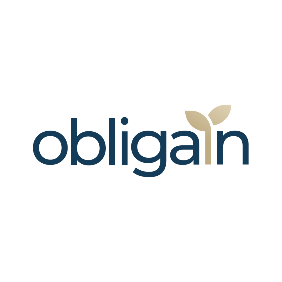 